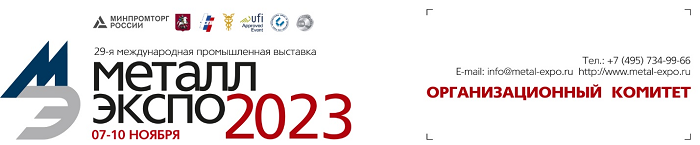 НЕДЕЛЯ МЕТАЛЛОВ В МОСКВЕПРОГРАММА РАБОТЫ07 ноября 2016, понедельник08 ноября 2016, вторник09 ноября 2016, среда10 ноября 2016, четверг11 ноября 2016, пятницаВремяМероприятиеМесто проведенияОрганизаторы10:00–17:00«Российский рынок металлов»,19-я Международная конференция«АЗИМУТ Москва Олимпик»Минпромторг РоссииМССтел.: 7 (495) 734-99-2217:00–19:00Награждение лауреатов конкурсов «Лучшая сбытовая сеть», «Лучшая металлобаза России», «Лучший СМЦ России»«АЗИМУТ Москва Олимпик»РСПМтел.: (495) 925-05-49ВремяМероприятиеМесто проведенияОрганизаторы10:00–18:00Работа выставки «Металл-Экспо’2016»Павильон 75Металл-Экспотел.: (495) 734-99-6613:00–14:00Официальное открытие Международных промышленных выставок «Металл-Экспо’2016», «МеталлСтройФорум’2016», «МеталлургМаш’2016» и «МеталлТрансЛогистик’2016»Павильон 75Минпромторг РоссииМеталл-Экспотел.: (495) 734-99-6610:00–18:00«Цинк – защита от коррозии», 17-й Научно-технический семинарПавильон 75, Конференц-зал 102Центр по развитию цинкател.: (495) 772-07-39МИСиСЦНИИчерметтел.: +7 (495) 777-93-0111:00–17:00«Инновационные технологии  как средство развития применения титана», Круглый столПавильон 75, Конференц-зал 101Ассоциация Титантел.: (495) 446-89-5014:00–17:00Совещание координационного Совета металлургической промышленности при Министерстве промышленности и торговли РФПо приглашениямМинпромторг РоссииМеталл-Экспотел.: (495) 734-99-6610:00–15:00«Инженерная (инжиниринговая) деятельность в РФ. Состояние и перспективы.», круглый столПавильон 75, Конференц-зал 1Национальная Палата Инженеровтел.: (495)123-68-0218:30–21:00Официальный прием по случаю открытия выставки «Металл-Экспо’2016» (включая награждение лауреатов конкурса «Главное событие 2016 года в металлургии России», конкурса фильмов о металлургической  ромышленности «Metal-Vision’2016» и др.)По приглашениямМеталл-Экспотел.: (495) 734-99-66ВремяМероприятиеМесто проведенияОрганизаторы10:00–18:00Работа выставки «Металл-Экспо’2016»Павильон 75Металл-Экспотел.: (495) 734-99-6610:00–13:30Заседание рабочей группы по освоению новых видов и улучшению качества металлопродукции для автомобилестроенияПавильон 75, Конференц-зал 215ЦНИИчерметтел.: +7 (495) 777-93-01АВТОВАЗНП Русская сталь10:00–13:30«Сварка, термическая резка и защитные покрытия в металлургии и металлопереработке», Научно-практическая конференцияПавильон 75, Конференц-зал 102Межотраслевая ассоциация главных сварщиков (ММАГС)тел.: (496) 575-30-6010:00–13:30«Электронная торговая площадка металлопродукции «Белорусская универсальная товарная биржа» – эффективный инструмент развития рынка металлов Таможенного союза», Международная конференцияПавильон 75, Конференц-зал 101БУТБтел.: (495) 580-77-11ММКРСПМтел.: (495) 925-05-4910:00–18:00«Новые тенденции рационального использования вторичных ресурсов и проблемы экологии», КонференцияПавильон 75, Конференц-зал 237МИСиСЦентрвторцветметRuslom13:00–18:00Ежегодное вручение партнерам ТМК сертификатов официальных дилеровПавильон 75, Конференц-зал 1ТМКтел.: (495) 775-76-0014:30–18:00«Новые виды проката, нормативная база, технические решения для рынка металлоконструкций», Круглый столПавильон 75, Конференц-зал 101АРССтел.: (495) 744-02-63НИЦ Строительствотел.: (499) 174-75-09ВремяМероприятиеМесто проведенияОрганизаторы10:00–18:00Работа выставки «Металл-Экспо’2016»Павильон 75Металл-Экспотел.: (495) 734-99-6610:00–17:00«Новые перспективные материалы, оборудование и технологии для их получения», 15-я Научно-техническая конференцияПавильон 75, Конференц-зал 1Минпромторг РоссииЦНИИчерметтел.: +7 (495) 777-93-01ВНИИМЕТМАШСоюз МеталлургмашЦНИИТМАШ10:00–17:00«Современные технологии в области производства и обработки цветных металлов», 13-я Научно-практическая конференцияПавильон 75, Конференц-зал 237Минпромторг РоссииГинцветметтел.: (495) 615-34-53ЦветметобработкаВНИИМЕТМАШ11:30–13:30Круглый стол поставщиков и потребителей проката цветных металловПавильон 75, Конференц-зал 102РСПМтел.: (495) 925-05-4914:30–17:00Совещание - круглый стол производителей изделий из оцинкованного и окрашенного проката (сэндвич-панелей, профнастила, металлочерепицы и других  профилей)Павильон 75, Конференц-зал 102РСПМтел.: (495) 925-05-4914:30–18:00«Корпоративные коммуникации в металлургической отрасли России и стран СНГ – 2016», Конференция 
Награждение лауреатов конкурса «Лучшее корпоративное издание в металлургической отрасли – 2016»Павильон 75, Конференц-зал 215МССтел.: 7 (495) 734-99-22Металл-Экспотел.: (495) 734-99-6617:00–19:00Награждение предприятий, компаний, институтов золотыми и серебряными медалями «Металл-Экспо»:
- за высокотехнологичные разработки оборудования, технологий и продукции черной и цветной металлургии
- лучшее научное издание в металлургической промышленностиПавильон 75, Конференц-зал 1Минпромторг РоссииМеталл-Экспотел.: (495) 734-99-6618:00–22:00VIP-турнир по русскому бильярду среди руководителей и топ-менеджеров компаний на призы «Металл-Экспо»По приглашениямМеталл-Экспотел.: (495) 734-99-66ВремяМероприятиеМесто проведенияОрганизаторы10:00–18:00Работа выставки «Металл-Экспо’2016»Павильон 75Металл-Экспотел.: (495) 734-99-6611:00–14:00«Будущее закладывается сегодня»,
Слет студентов, аспирантов профильных вузов
Награждение лауреатов конкурса «Молодые ученые»
в рамках Международной промышленной выставки «Металл-Экспо»Павильон 75, Конференц-зал 1ГУУМИСиСМГТУМеталл-Экспотел.: (495) 734-99-6611:00–14:00Ярмарка вакансий «Лучшие из лучших» для талантливых студентов и специалистов с опытом работыПавильон 75, фойе перед конференц-залом №1ГУУМИСиСМГТУМеталл-Экспотел.: (495) 734-99-6611:00–14:00«Современные коммуникации для продвижения металлопродукции», Круглый стол служб маркетинга металлургических и металлоторговых компанийПавильон 75, Конференц-зал 102РСПМтел.: (495) 925-05-4914:00–15:00Награждение лауреатов выставки «Металл-Экспо’2016» в номинации «За лучшую экспозицию»Павильон 75Минпромторг РоссииМеталл-Экспотел.: (495) 734-99-6616:00–16:00Официальное закрытие выставкиПавильон 75Металл-Экспотел.: (495) 734-99-66